СОВЕТ ДЕПУТАТОВ СЕЛЬСКОГО ПОСЕЛЕНИЯ МАЗЕЙСКИЙ СЕЛЬСОВЕТДобринского муниципального района Липецкой области2-я сессия V1 созываР Е Ш Е Н И Е20.11.2020г.			с. Мазейка			№ 13-рсОб отмене  решения Совета депутатов сельского поселения Мазейский сельсовет  «О порядке передачи в  муниципальную собственность приватизированного жилья гражданами являющегося для них единственным местом проживания».В связи с приведением в соответствие действующему законодательству, руководствуясь Федеральным законом № 131-ФЗ от 06.10.2003г «Об общих принципах организации местного самоуправления в Российской Федерации, Уставом сельского поселения Мазейский сельсовет Совет депутатов сельского поселения Мазейский сельсоветРЕШИЛ: 1.Решение  от  10.03.2009г.  № 90-рс  - «О порядке передачи в  муниципальную  собственность приватизированного жилья гражданами являющегося для них единственным местом проживания»  - отменить.2. Направить указанные  нормативно правовые   акты  главе сельского поселения для подписания и официального обнародования.3. Настоящее решение вступает в силу со дня его обнародования.Председатель Совета депутатовсельского поселенияМазейский сельсовет							А.Н.Никитин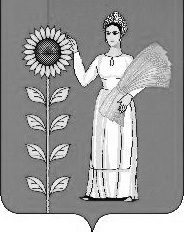 